ПреподавательЛукашев Виктор ГеоргиевичОП.02 Основы электротехники. ГР 13 МР20.04.2020г. Дата проставляется согласно расписания.Промежуточная аттестация-Дифференцированный зачет:Вариант1Назовите преимущества электрической энергии перед другими видами энергии.         а.-Способность легко передаваться на любые расстояние.    б.-Возможность деления на любые части.    в.-Простота преобразования в другие виды энергии.Основную часть используемой людьми электрической энергии создают:а) атомные электростанцииб) гидроэлектростанции в) тепловые электростанции.                                                                                                                             Участок электрической цепи состоит из трех ламп, соединенных параллельно, одну лампу выключают. Сколько ламп будет гореть при наличии напряжения в цепи?К техническим устройствам, в которых используется электромагнитное действиеэлектрического тока, относятся… (подчеркните правильный ответ):1) электрические двигатели и генераторы;                 4) линии электропередач;2) осветительные приборы;                                           5) предохранители.3) нагревательные приборы;На каком рисунке изображен резистор?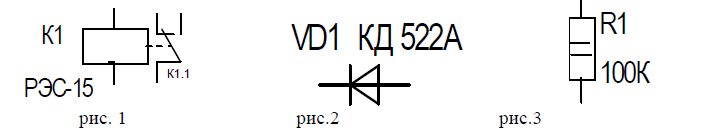 Схема включения лам: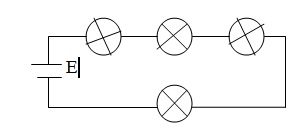 Нарисуйте схему замещения и написать формулу для определения полного сопротивления цепиПерепишите, вставьте пропущенные символы;I= ---------------Трансформаторы позволяют преобразовывать;           а) - постоянный ток в переменный;           б) - переменный ток в постоянный;            в) -перемешанный ток одного напряжения определенной частоты в             переменный ток другого напряжения.     Решить задачу: 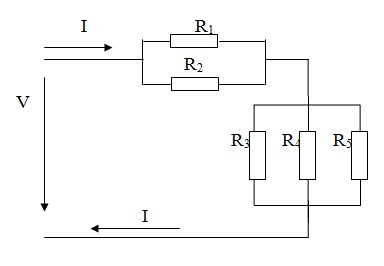 R1=2(кОм);	R2=3(кОм);	R3=6(кОм);	R4=9(кОм);	R5=7(кОм);Напряжение на зажимах цепи V=220(В); Определить ток в цепи: I(А). Выполняют студенты 1. Гусаренко Д.В.  2. Дубовикова А.А.  3. Фенько И.И.4. Байрамова Г.Э.  5. Сметанин В.В.  6. Руденко В.Р.   Вариант 2В какие виды энергии может преобразовываться электрическая энергия? а) световую, б) тепловую, в) механическую.В каких единицах измеряется мощность электрического тока?                                              а) ваттах;                                                                                                                                            б) лошадиных силах;                                                                                                                       в) килограммах.                                                                                                                                           Электрическая энергия передаётся по линиям электропередачи с помощью высокого напряжения, потому что:                                                                                                                            а) высокое напряжение наиболее безопасно                                                                                             б) меньше потери в проводах при передаче энергии                                                                                     в) высокое напряжение удобно использовать                    В осветительной сети в квартире все потребители электрической энергии подключаютсяа) последовательно, б) параллельно, в) смешанно.На каком рисунке изображена батарея питания?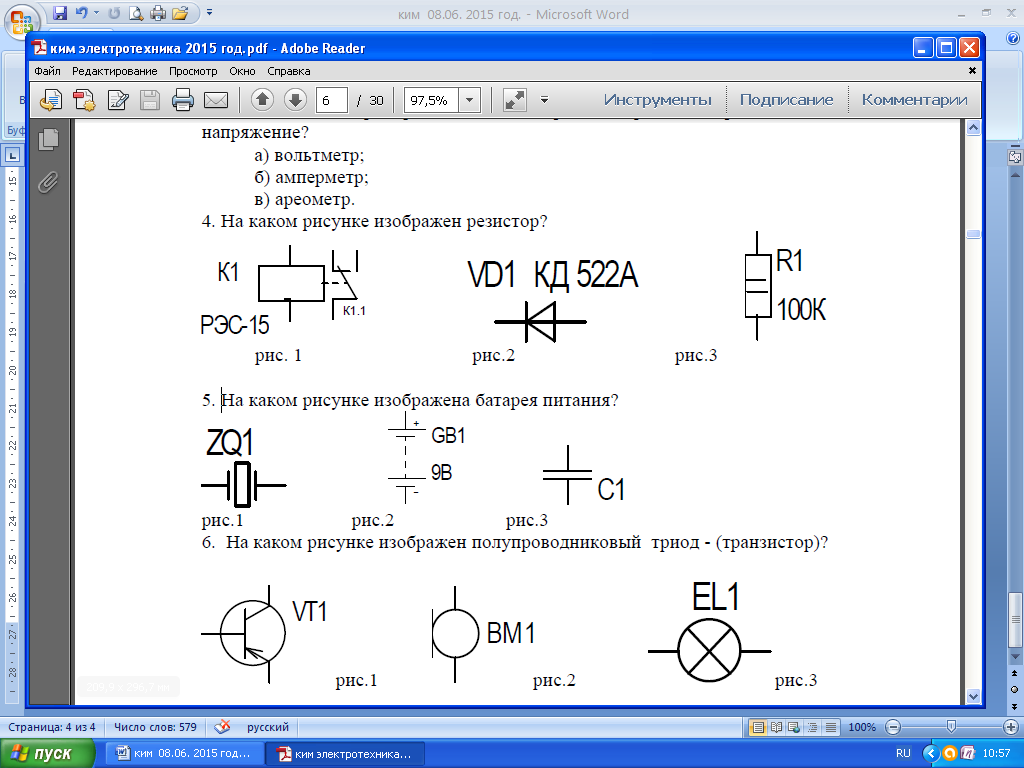 Схема включения ламп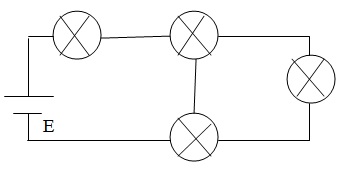 Нарисуйте схему замещения и написать формулу для определения полного сопротивления цепиПерепишите, вставьте пропущенные символы;V=--- х----Электрические машины преобразующие механическую энергию в электрическую называют:           а) - преобразователями;           б) - электродвигателями;           в) - генераторами.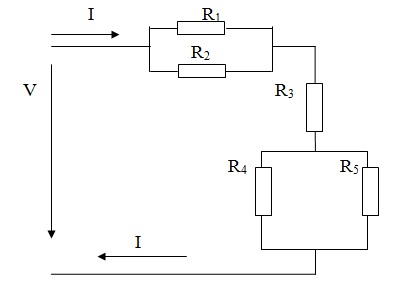 R1=2(кОм);	R2=3(кОм);	R3=6(кОм);	R4=9(кОм);	R5=7(кОм);Напряжение на зажимах цепи V=220(В); Определить ток в цепи: I(А) Выполняют студенты: 1.Антюшин Ю.С.     2.Гончаров Р.Ф.          3.ЗалескийН.А.4.Кисилева Д.Р.         5. СагомонянР.Р.     6. Образцова Д.А.Вариант 3Электрический ток по воздействию на человека делится на:а. _____________  б._______________ в. ________________2.  Как называется прибор, с помощью которого измеряют электрическое                                                       напряжение?                                                                                                                                              а) вольтметр;                                                                                                                                                   б) амперметр;                                                                                                                                                          в) ареометр.                                                                                                                                                 3.  Участок электрической цепи состоит из четырех ламп, соединенных            последовательно. Одна лампа перегорела, сколько ламп останется            гореть?4. В бытовых электронагревательных приборах используетсяа) тепловое действие электрического тока, б) электромагнитное действие электрическоготока, в) индукционное действие электрического тока.   5 .   На каком рисунке изображен полупроводниковый триод- (транзистор)? 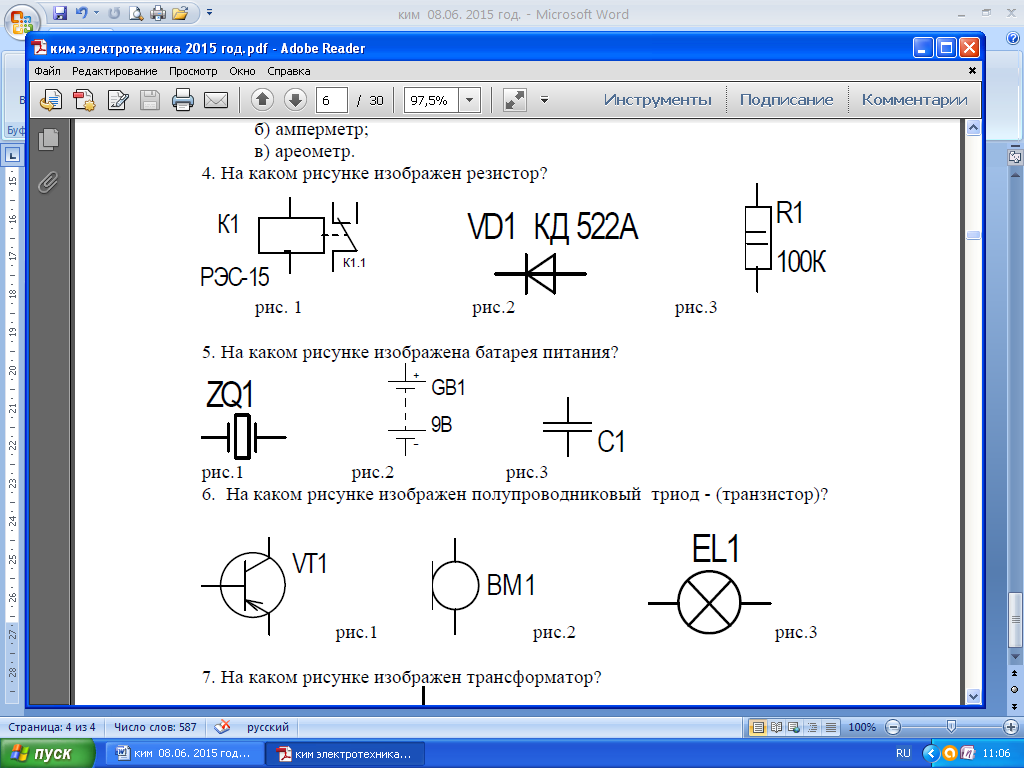 6.    Схема включения ламп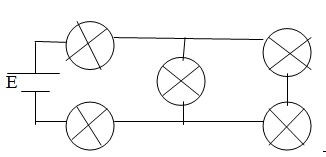 Нарисовать схему замещения и  написать формулу для определения полного сопротивления цепиПерепишите, вставьте пропущенные символы;R= ---------------Электрические машины преобразующие электрическую энергию в механическую называют;           а) – преобразователями;           б) – генераторами;           в) – электродвигателями.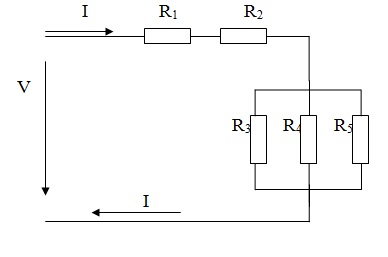 R1=4(кОм);	R2=11(кОм);	R3=3(кОм);	R4=5(кОм);	R5=8(кОм);Напряжение на зажимах цепи V=220(В); Определить ток в цепи: I(А). Выполняют студенты:1.Тюкин В.О.    2.Бакалов Р.Ю.    3.Матвиенко Я.Г.                                          4.Крапивный Д.В.   5.Егорова А.Д.    6.Исакова В.Н.Вариант 41.   Какие пути снижения опасности поражения человека электрическим током?а) _____________________________________б)   ____________________________________в)  _____________________________________2.  Электрическая энергия измеряется :а) киловатт-часах;б) амперах;в) вольтах.3. Участок электрической цепи состоит из трех ламп мощностью 40 Вт, 60 Вт, и100 Вт, соединенных параллельно. Какая из этих ламп будет гореть ярче всех?   Короткое замыкание происходит в том случае, если…(выберите и подчеркните правильный ответ):1) провода в электрической цепи плохо проводят электрический ток;2) нарушен контакт в соединении между двумя участками электрической цепи;3) клеммы (зажимы) источника питания замкнуты между собой проводником с малымсопротивлением.                                                                                                                                     	 5.  На каком рисунке изображен трансформатор?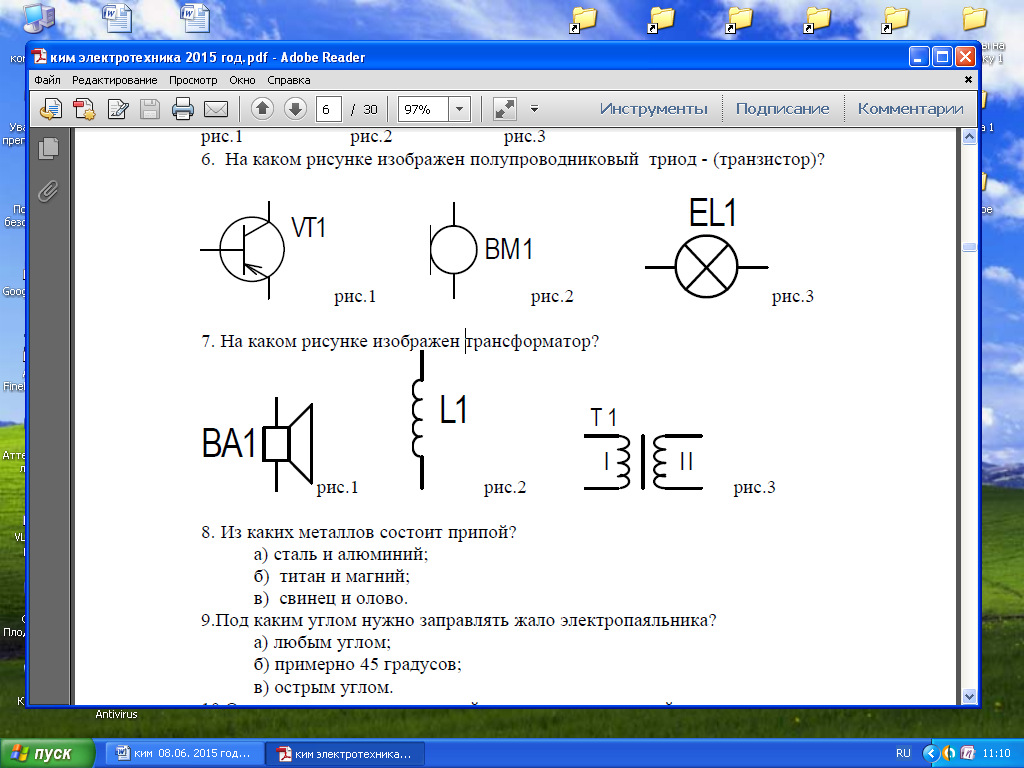 6.  Схема включения ламп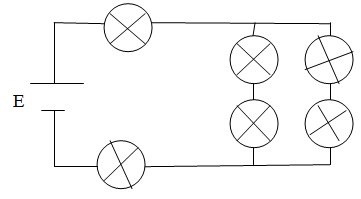 Нарисовать схему замещения и написать формулу для определения полного сопротивления цепи7.  Перепишите, вставьте пропущенные символы;P= ---- х -----8.   В аккумуляторе появление электрического тока является следствием;        а) – физических процессов;        б) – химических процессов;        в) – механических процессов.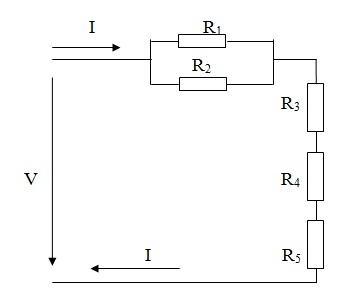 R1=7(кОм);	R2=12(кОм);	R3=9(кОм);	R4=6(кОм);	R5=5(кОм);Напряжение на зажимах цепи V=220(В); Определить токи в цепи: I(А)Выполняют студенты1.Вороненко Р.П.  2. Зайцев Е.А.      3. Кардашев Д.А. 4. Ларионова А.В.   5. Подопригорин А.А.        6.Сухоруков С.Е